								Protocol No:     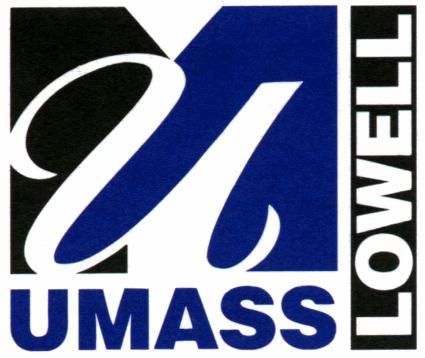 						Date Received: 						Approval Date: 						Amendment#: A. General Information B.  Reason for AmendmentChanges other than these are considered a Major Amendment and must be submitted as such (  ) Small change (≥ 10%) in animal numbers used for research from:     (  ) Change in animal numbers used for teaching activities:  (  ) Change in acclimation period:   (  ) Change in diet:  (  ) Addition/deletion of procedure that is less invasive than the approve protocol. Explain:  (  ) Addition of minor procedure (causes minimal or less pain or distress). Explain:  (  ) Addition of sample collection times:  (  ) Addition of noninvasive sampling. Explain:  (  ) Change in age of animals:  (  ) Change in housing conditions:  (  ) Change in strain of animal species:  (  ) Change in sex of animal:   (  ) Addition of a faculty collaborator:  (  ) Addition/change in student technician:  (  ) Change in protocol title:  (  ) Transfer of animals to another PI (if same strains are approved for both PIs):    C. Please provide details for each proposed change:    D.  PI AssuranceI verify that the activities proposed will be conducted in accordance with the approved protocol and   amendments. (  ) Check here if submitted electronically from the PI’s email account.  Date: Or sign below and fax to x 6012 or send to the IACUC Administrator at 198 Riverside Street, Olsen Hall room 618  Signature:                                                                                            E.  IACUC Approval (For IACUC Use Only)Approved by:    (  ) IACUC Chair			Approval Date:                           (  ) Attending Veterinarian	             (  ) Other:     IACUC Minor Amendment FormPI NameProtocol TitleInitial Protocol Approval DateAmendment Number